UCZNIOWIE WYRÓŻNIENI W ROKU SZKOLNYM 2019/2020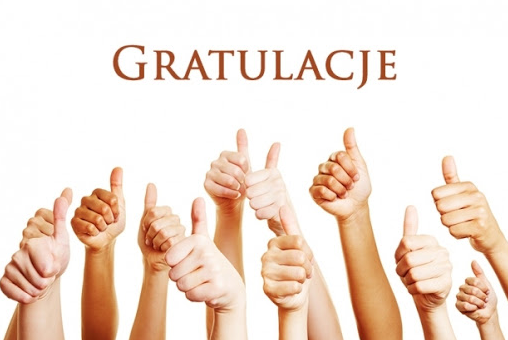 KLASA 4AKLASA 4ATkaczyk GabrielaJankowski KacperKornet AnastazjaRafalik MaksymilianRybakiewicz MagdalenaWiliński JanAndryszczyk ZofiaFalkowska NataliaMikołajczyk MateuszMioduszewska AnnaKLASA 4BKLASA 4BJasionek OliwiaDmochowska OliwiaMagdaleńska AngelikaTyszka TymoteuszŻebrowska AmeliaBiałoszewski OskarGłębocka KamilaJasionowska ZuzannaKośnik UrszulaKurowski MaciejPuścian MaciejRadomska MartynaRudzińska AleksandraKrzemień JuliaKuziak ZofiaWagner OlgierdArkiewicz MajaSkrzyński BartoszZawadzka JoannaKLASA 5AKLASA 5AZalewska AnnaGłębocka AleksandraKaczyńska MajaNurkiewicz JakubSzczęsny AdamWilk WiktoriaBudna MajaObuchowski MaksymilianOgrodnik PiotrPieniążek KlaudiaBudny AdrianSeweryniak AdriannaJarosławski JuliuszLitewiak TomaszStepnowska MajaKLASA 5BKLASA 5BDzieniszewski AdamŁojewska ElizaFidura KarolinaKuczyńska AleksandraBączyk WiktoriaKucharski SzymonKulesza RóżaJastrząb KamilSzczapa TomaszJastrzębska OliwiaŻach NataliaBednarczyk MajaKulesza PatrykDąbrowska BlankaKurta NataliaWyszomierska PatrycjaJastrzębski MateuszSaczuk OliwiaTrzaska MiłoszSoczomski DawidZadroga DawidKLASA 5CKLASA 5CStanuchowski KrzysztofBednarczyk WiktoriaSzczepański WiktorBazydło OliwiaJasionek AleksanderModzelewska OliwiaKiełbik MaksymilianKukwa MateuszMichalik DawidModzelewska MichalinaOsiecka NikolaTrzciński SzymonMatys MateuszStępień DominikaKLASA 5DKLASA 5DDmochowska AleksandraPrzybysz SandraVeličković JuliaAntoniuk ŁukaszWalczak OliwiaGłębocka NataliaNowacki DawidSiejk MarcelaWachowicz AlicjaKuciel FabianSołowiński KsaweryWilczyński WiktorBrzostek JuliaStaniaszek JakubKLASA 5EKLASA 5EJarema AleksandraRadomska KarolinaKalisz JakubLeszczyńska ZofiaSadowska KarolinaKożuchowska JuliaPodbielska OliwiaSadowska MagdalenaBronowicz OliwierJemielita AnnaFidura MałgorzataKLASA 6AKLASA 6ATułowiecki JakubWach MateuszŻach IzabelaDawid KarolinaKukwa WiktorNarewska KarolinaPrzywoźna NelaSzymański AdamWagner KlaudiaŻebrowski TomaszKrajewski PiotrNurkiewicz MichalinaRudziński PawełSiwek AleksanderGrzeniecka WiktoriaKutyłowska AmeliaAmbroziak MajaZalewska JuliaKLASA 6BKLASA 6BModzelewska MarcelinaWysocka MichalinaPudełko JuliaGorczyńska MajaPaszczyk OliwiaStepnowski MikołajKLASA 6CKLASA 6CBrzostek AnnaBialik MateuszBorowa AdaKosowski KacperRembowska MajaWojtczuk JuliaDługołęcki FranciszekWojtaś KrzysztofKublik AleksanderŻarnawska AntoninaCieśluk JeremiaszNagórka WiktoriaKLASA 6DKLASA 6DSzczepański JakubBąk AlicjaMaliszewska KingaMilewska PatrycjaSmakosz KacperWilczewska PaulinaSpinek AdrianWiżynis AndżelikaKLASA 6EKLASA 6EFigat MateuszZadrożny AntoniChoroszewska GabrielaBogucka GabrielaGałązka ZuzannaKubat FilipLeszczyńska KingaLeszczyńska KatarzynaSubda AmeliaLato PatrycjaPazik AleksandraWyszomierska PaulinaKLASA 6FKLASA 6FDeptuła DominikaKrasnodębska LenaSokołowska KarolinaModzelewski KacperPolak AleksandraKotowska MajaDąbrowska JuliaNagórka KrzysztofJezierski DamianMalec FilipPodbielski KacperFigat NataliaKLASA 7AKLASA 7ADuda FilipWachowicz AdamDomański MaksymilianJasionek IgnacyZdrojkowski AntoniBuczyński MiłoszKLASA 7BKLASA 7BMaliszewska MariaWiśniewska MonikaSputo MikołajRomanik WiktoriaBronowicz KrystianKempisty ZuzannaKLASA 7CKLASA 7CPolak BartoszKurowska WiktoriaBrzozowska NikolaMikołajczyk AnitaDąbrowska NataliaFigat KarolBrzostek MajaSzczechura WiktorKLASA 8AKLASA 8ALeszczyńska JuliaBrejnak PawełSulęcka AleksandraBorawska KingaBorowa RoksanaKwiatkowska OliwiaRostek KorneliaNagórka AleksandraWierciński BartoszBetlejewski KarolKoszycki PatrykKowalska NataliaWojtyła - Ptak WiktorKobus JuliaKLASA 8BKLASA 8BLeszczyńska MariaKempista WeronikaWyszomierska OliwiaJastrzębska GabrielaNietubyć ZuzannaŁuniewski BrunoDawid ZuzannaDeptuła DamianŁach SylwiaŻach BartłomiejPęksa PiotrKLASA 8CKLASA 8CZarodkiewicz WiktoriaMaliszewska PaulinaGocłowski MichałMatusiak MaciejSuchta Klaudia